На основании Федерального закона от 27.07.2010 № 210-ФЗ «Об организации предоставления государственных и муниципальных услуг», Постановления Правительства Российской Федерации от 28 января 2006 года № 47 «Об утверждении Положения о признании помещения жилым помещением, жилого помещения непригодным для проживания и многоквартирного дома аварийным и подлежащим сносу или реконструкции»,  ПОСТАНОВЛЯЮ:1. Внести в административный регламент предоставления муниципальной услуги «Признание помещения жилым помещением, жилого помещения непригодным для проживания и многоквартирного дома аварийным и подлежащим сносу или реконструкции» (далее – Регламент) следующие изменения и дополнения:1) пункт 1.2 Регламента изложить в следующей редакции:«1.2. Заявителями являются собственник помещения, федеральный орган исполнительной власти, осуществляющий полномочия собственника в отношении оцениваемого имущества, правообладатель или гражданин (наниматель) либо орган государственного надзора (контроля) по вопросам, отнесенным к их компетенции.»;2) абзац 3 пункта 2.13 Регламента исключить;3) пункт 3.4 дополнить абзацем 9 следующего содержания:«Комиссия рассматривает поступившее заявление или заключение органа государственного надзора (контроля) в течение 30 дней с даты регистрации и принимает решение (в виде заключения), указанное в абзаце 11 пункта 3.4 административного регламента, либо решение о проведении дополнительного обследования оцениваемого помещения.В ходе работы комиссия вправе назначить дополнительные обследования и испытания, результаты которых приобщаются к документам, ранее представленным на рассмотрение комиссии.»;4) абзацы 9-17 пункта 3.4 считать соответственно абзацами 10-18;5) абзац 14 пункта 3.4 Регламента изложить в следующей редакции:«Специалист Органа, ответственный за принятие решения о предоставлении услуги, в течение 27 дней со дня получения заключения осуществляет оформление документа, являющегося результатом предоставления муниципальной услуги, распоряжения с указанием о дальнейшем использовании помещения, сроках отселения физических и юридических лиц в случае признания дома аварийным и подлежащим сносу или реконструкции или о признании необходимости проведения ремонтно-восстановительных работ либо решения об отказе в предоставлении муниципальной услуги  в двух экземплярах и передает их на подпись Руководителю.»;7) в абзаце 15 пункта 3.4 Регламента слово «рабочих» исключить;8) в подпункте 3.4.3 пункта 3.4 Регламента после слов «или об отказе в предоставлении муниципальной услуги» дополнить словом «заявителю,»;9) пункт 3.4 дополнить подпунктом 3.4.4 следующего содержания:«3.4.4. В случае признания жилого помещения непригодным для проживания и многоквартирного дома аварийным и подлежащим сносу или реконструкции заключение комиссии в 5-дневный срок направляется в орган государственного жилищного надзора (муниципального жилищного контроля) по месту нахождения такого помещения или дома.10) подпункт 3.5.2 пункта 3.5 дополнить абзацем 2 следующего содержания:«В случае выявления оснований для признания жилого помещения непригодным для проживания вследствие наличия вредного воздействия факторов среды обитания, представляющих особую опасность для жизни и здоровья человека, либо представляющих угрозу разрушения здания по причине его аварийного состояния, решение направляется в соответствующий федеральный орган исполнительной власти, орган исполнительной власти субъекта Российской Федерации, орган местного самоуправления, собственнику жилья и заявителю не позднее рабочего дня, следующего за днем оформления решения.».2. Настоящее постановление вступает в силу со дня его обнародования.Глава сельского поселения                                                       Н.И. Симпелев«Ыджыдвидз»  сикт овмöдчöминса администрацияАдминистрация  сельского поселения «Большелуг»ШУÖМШУÖМШУÖМШУÖМПОСТАНОВЛЕНИЕПОСТАНОВЛЕНИЕПОСТАНОВЛЕНИЕПОСТАНОВЛЕНИЕ от 26 июля 2016 года                                                                                № 46(Республика Коми, Корткеросский район, с.Большелуг) от 26 июля 2016 года                                                                                № 46(Республика Коми, Корткеросский район, с.Большелуг) от 26 июля 2016 года                                                                                № 46(Республика Коми, Корткеросский район, с.Большелуг) от 26 июля 2016 года                                                                                № 46(Республика Коми, Корткеросский район, с.Большелуг)О внесении изменений и дополнений в административный регламент предоставления муниципальной услуги «Признание помещения жилым помещением, жилого помещения непригодным для проживания и многоквартирного дома аварийным и подлежащим сносу или реконструкции»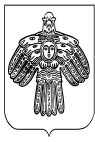 